AYŞE VE GÖKKUŞAĞI ÇALIŞMA YAPRAĞI-1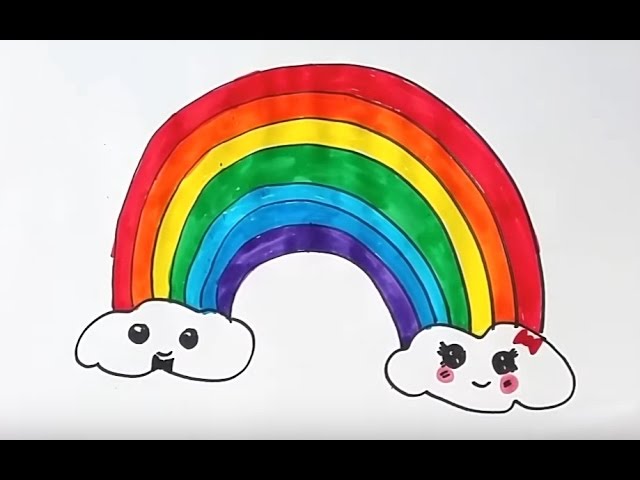 “Çok uzak diyarlarda yaşayan bir aile varmış. Bu ailenin küçük kızı Ayşe varmış. Hissettiği duyguları kimselere gösteremezmiş. Her zaman mutlu olması gerektiğine inanırmış. Okulda onu üzseler de mutlu gibi davranırmış. Korktuğu zamanlar bunu gizlemeye çalışırmış. Bu nedenle arkadaşları, anne ve babası onun ne hissettiğini, ne düşündüğünü bir türlü anlayamazmış. Bir gün rüyasında bir gökkuşağı görmüş. Gökkuşağı ona ‘Küçük Ayşe merhaba ben seninle arkadaş olmak istiyorum ancak senin ne hissettiğini anlamakta bazen zorluk çekiyorum. Sana, beni ben yapan hazinemi göstermek istiyorum demiş ve tüm renklerini aniden sadece sarı, sadece mavi, sadece yeşil, sadece siyah yapmış. Sonrasında ise gerçek hali olan çok renkli haline dönmüş. Ayşe ben de bazen tek renk olabilirdim diye düşünüyorum, mesela bazen sadece sarı olmak gibi ama sonra kendi hazinemin beni gökkuşağı yapan şeyin birçok rengi içimde barındırmak olduğunu hatırlıyor ve renkli halime bayılıyorum. Senin içinde, benimkinden de kocaman bir hazine olduğunu biliyorum. İçindeki her renk duyguyu kabul ettiğinde daha güzel bir yaşamın seni beklediğini de biliyorum. Sen tek bir rengi seçersen, dünyan sadece tek bir renge boyanır diye düşünüyorum. Diğer renklerin hayatına katacağı enerjiyi, çeşitliliği yani yaşamanın zevkini göremezsin diye endişe ediyorum. Sen de bundan sonra tüm duygularını, tüm renklerini doya doya yaşamaya ne dersin. Araştır, bilgi edin, duyguların hepsini tanı. Her şey senin elinde, tüm hepsi içindeki hazinende” demiş ve küçük Ayşe’nin ellerine renklerini bırakarak uzaklaşmış. Ayşe uyandığında bu rüyasından çok etkilenmiş. Gökkuşağının söylediklerini uygulamaya karar vermiş. Duyguları araştırmış, her duygunun ifadesini gösteren emojileri incelemiş, ailesiyle ve arkadaşlarıyla duygular hakkında konuşmuş, duygularla ilgili filmler izlemiş. Böylece bu konuda çok bilgilenmiş ve kendisi de hayatın tüm renklerini yaşamaya karar vermiş. Mutlu olduğunda bunun tadını çıkarmış, üzüldüğünde üzüntüsünü yaşamış. Korktuğu anlarda bunun normal olduğunu anlamış. Şaşkınlığını gizlememiş. Öfkesini de konuşarak dile getirmeyi öğrenmiş. Tiksindiği şeyler olduğunda bunun normal olduğunu ve küçümseme duygusunu da hissettiğini fark etmiş. Hayatın her rengini doyasıya yaşamış ve her gece rüyasında gökkuşağına göz kırpmış.”Gelişim Alanı:Sosyal DuygusalYeterlik Alanı:Duyguları Anlama ve YönetmeKazanım/Hafta:Her duyguyu hissetmenin doğal olduğunu fark eder. / 5.haftaSınıf Düzeyi:4.SınıfSüre:40 dk (Bir ders saati)Araç-Gereçler:A4 kâğıtÇalışma Yaprağı-1Uygulayıcı İçin Ön Hazırlık:Öğrenci sayısı kadar A4 kâğıdı sınıfa getirilir.Süreç (Uygulama Basamakları):Etkinliğin amacının her duyguyu hissetmenin doğal olduğunu fark etmek olduğu açıklanır.Öğrencilere Çalışma Yaprağı-1’de yer alan hikaye okunur. Aşağıdakilere benzer sorular sorularak öğrencilerin düşünmeleri ve gönüllü olanların paylaşımda bulunmaları istenir: Ayşe duygularını göstermekte neden zorluk yaşıyor olabilir?Gökkuşağı Ayşe’ye duygularla ilgili ne anlattı?Size göre tüm duygular doğal mıdır?Siz şu an nasıl hissediyorsunuz?Öğrencilere birer A4 kâğıdı dağıtılır ve aşağıdaki açıklama yapılır: “Şimdi sizlerden Ayşe’nin rüyadan önceki ve rüyadan sonraki yüz ifadelerini çizmenizi istiyorum. Daha sonra bu resminize bir isim, bir slogan vermenizi istiyorum”Öğrencilere resimlerini tamamlamaları için belirli bir süre verilir. Öğrencilerin etkinlikleri tamamlandıktan sonra gönüllü öğrencilerden çizimlerine ilişkin paylaşımda bulunmaları istenir. Öğrencilere aşağıdakine benzer bir açıklama yapılarak süreç sonlandırılır:“Çocuklar hayatımızda çoğu zaman farklı olaylarla, durumlarla karşılaşır, farklı duygular hissederiz. Bunların hepsi doğal ve yaşanabilir duygulardır. Eğer böyle her durumda farklı hissetmeseydik, mesela hep mutluluk hissetseydik hayat çok sıkıcı olurdu ve mutluluğun hiçbir anlamı kalmazdı. Mutlaka üzüldüğümüz, kızdığımız, korktuğumuz ve şaşırdığımız zamanlar da olacak ve her biri yaşamamız gereken, hayatımıza renk katan duygulardır. Mesela ben bir kediyi severken, bir çiçeği koklarken çok mutlu ve iyi hissederim. Ayağım takılıp düştüğümde acı hissederim. Biz bu çeşit çeşit ama hepsi ayrı güzel duygularımız sayesinde iyi ve sağlıklı olduğumuzun farkına varırız.”Kazanımın Değerlendirilmesi:Öğrencilerin evde şimdiye kadar yaşadıkları mutluluk, üzüntü, öfke, korku, şaşkınlık, tiksinme ve küçümseme duygularına yönelik birer örnek yazıp, o duygu ifadesini çizip, sonraki gün gönüllü olanlardan sınıfla paylaşmaları istenebilir.Uygulayıcıya Not:Özel gereksinimli öğrenciler için;Çalışma yaprağı 1’de yer alan hikâye küçük parçalara bölünerek etkinlik basitleştirilebilir.Etkinlik içerisinde yer alan duygu çeşitliliği sınırlandırılarak öğrenme içeriği farklılaştırılabilir. Etkinlik görsellerle desteklenerek materyal uyarlanabilir.Etkinliği GeliştirenAyşe Özkan